Circolare n.198Ai docentiAlle Famiglie degli alunni delle classi III della Scuola secondaria di I gradoLoro sediAl D.S.G.AOggetto : modifica orario per le Prove scritte  dell’Esame Conclusivo del Primo Ciclo (O.M. N. 64 del 14/03/2022)Venerdì 17 Giugno 2022 - Prova scritta di italiano dalle ore 08:00 – alle ore 12:00Sabato 18 Giugno 2022 -  Prova scritta di matematica dalle ore 08:00 alle ore 11:00Il Dirigente Scolastico Dott.ssa Patrizia Roccamatisi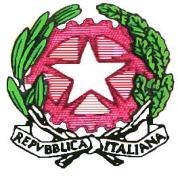 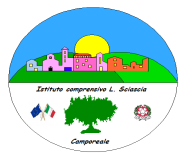 Istituto Comprensivo  “Leonardo Sciascia” di CamporealeCon sezioni staccate in Grisì e RoccamenaC.M. PAIC840008 –  C.F. 80048770822  Via Centro Nuovo s.n.c. 90043 Camporeale (Pa)  Tel/Fax  0924-37397   paic840008@istruzione.it ;  icleonardosciascia.edu.it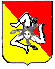 